Resoluciones #279 - #290Resoluciones #279 - #290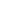 